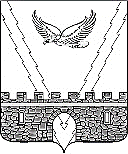 АДМИНИСТРАЦИЯ АПШЕРОНСКОГО ГОРОДСКОГО ПОСЕЛЕНИЯ АПШЕРОНСКОГО РАЙОНАПОСТАНОВЛЕНИЕот__17.02.2021________								 №_138___г.АпшеронскО предоставлении разрешения на отклонение от предельных параметров разрешенного строительства на земельном участке, расположенном по адресу: Краснодарский край, Апшеронский районгород Апшеронск, улица Свердлова, 49В администрацию Апшеронского городского поселения Апшеронского района обратились с заявлением Ханахян Минас Андраникович, Ханахян Галина Варужановна о предоставлении разрешения на отклонение от предельных параметров разрешенного строительства на земельном участке с кадастровым номером 23:02:0406014:196 площадью 1067 квадратных метров с видом разрешенного использования «для индивидуального жилищного строительства». Земельный участок расположен в зоне жилой застройки (Ж-1) на землях населенных пунктов в городе Апшеронске по улице Свердлова, 49 и находится в долевой собственности у Ханахяна Минаса Андраниковича, Ханахян Галины Варужановны, Ханахяна Спартака Минасовича, Ханахян Кнарик Минасовны по ¼ доли, что подтверждается выпиской из Единого государственного реестра недвижимости об основных характеристиках и зарегистрированных правах на объект недвижимости от 19 октября 2020 года № 99/2020/355020248. В соответствии со статьей 39 Градостроительного кодекса Российской Федерации, Правилами землепользования и застройки Апшеронского городского поселения Апшеронского района, утвержденными решением Совета Апшеронского городского поселения Апшеронского района от 21 декабря 2012 года № 216 (в редакции решения от 12ноября 2020года № 64), протоколом проведения публичных слушаний по вопросу предоставлении разрешения на отклонение от предельных параметров разрешенного строительства на земельном участке, расположенном в городе Апшеронске по улице Свердлова, 49, от 09 февраля 2021 года № 2 и заключением о результатах публичных слушаний от 12 февраля 2021 года, руководствуясь статьей 32 устава Апшеронского городского поселения Апшеронского района,  п о с т а н о в л я ю:1. Предоставить разрешение на отклонение от предельных параметров разрешенного  строительства  на  земельном  участке  с  кадастровым  номером                                                                  223:02:0406014:196   общей   площадью 1067 квадратных  метров,  расположенном  по адресу:  Краснодарский край, Апшеронский район, город  Апшеронск,  улица  Свердлова, 49, в связи с неблагоприятным рельефом для застройки, сократив  параметры  разрешенного  строительства и определив расстояние от объекта капитального строительства до границы земельного участка по улице Свердлова, 47 – 1 метр 50 сантиметров, от фасадной части – 1 метр 80 сантиметров.                                                     2. Отделу организационно-кадровой работы администрации Апшеронского городского поселения Апшеронского района (КлепаневаИ.В.) официально обнародовать настоящее постановление и разместить его на сайте Апшеронского городского поселения Апшеронского района.                                                           3. Ханахяну Минасу Андраниковичу, Ханахян Галине Варужановне в трехмесячный срок после принятия настоящего постановления обеспечить внесение изменений в правовую документацию.                                                           4. Контроль за выполнением настоящего постановления возложить на заместителя главы Апшеронского городского поселения Апшеронского района Покусаеву Н.И..          5. Постановление вступает в силу после его официального обнародования.Глава Апшеронского городскогопоселения Апшеронского района                                                      С.Н. Иващенко